บทที่ 1สภาพทั่วไปและข้อมูลพื้นฐาน1. สภาพทั่วไปตำบลสามพวง    	1.1 ที่ตั้งและอาณาเขต			ทิศเหนือ	ติดต่อ	ตำบลหนองกระดิ่ง ตำบลโตนด อำเภอคีรีมาศ			ทิศตะวันออก	ติดต่อ 	ตำบลทุ่งยางเมือง อำเภอคีรีมาศ				ทิศตะวันตก	ติดต่อ	ตำบลศรีคีรีมาศ อำเภอคีรีมาศ			ทิศใต้		ติดต่อ	ตำบลหนองจิก ตำบลทุ่งยางเมือง อำเภอคีรีมาศ1.2. สภาพภูมิประเทศ  เป็นพื้นที่ราบลุ่มและมีน้ำไหลหลากท่วมขังในฤดูฝนส่วนในฤดูแล้งจะขาดแคลนน้ำเพื่อการเกษตร 	ตำบลสามพวง  ประชากรของตำบล  เป็นผู้ที่อยู่อาศัยมาตั้งแต่การตั้งตำบล  เชื้อสายพื้นเพสุโขทัย  ภาษาที่ใช้พูดในการสื่อสารใช้สำเนียงสุโขทัย    แต่ในระยะหลังได้มีประชากรจากอำเภอ, จังหวัดใกล้เคียงได้อพยพเข้ามาตั้งถิ่นฐานประกอบอาชีพเป็นจำนวนมาก  ทำให้ภาษาและความเป็นอยู่มีการเปลี่ยนแปลงในรูปแบบภาคกลาง  แต่ก็ยังรักษาประเพณีเดิมคงไว้บ้าง  การตั้งบ้านเรือนของประชากรจะเป็นในรูปแบบกระจายไปตามเส้นทางคมนาคมภายในท้องถิ่น1.3. สภาพภูมิอากาศ ฤดูร้อน	 เริ่มปลายเดือนกุมภาพันธ์ – เดือนพฤษภาคม			ฤดูฝน	 เริ่มเดือนพฤษภาคม – เดือนตุลาคม			ฤดูหนาว เริ่มเดือนพฤศจิกายน – เดือนกุมภาพันธ์ข้อมูลสภาพภูมิอากาศในข้อมูลเบื้องต้นของตำบลสามพวง สภาพอากาศร้อยเฉลี่ย 37 องศาเซลเซียส  อากาศหนาวเฉลี่ย  22.5  องศาเซลเซียส  และปริมาณน้ำฝนเฉลี่ยในคาบ  3  ปี  (2552-2554)   เฉลี่ย  1,121.1  มิลลิเมตร  จำนวนวันที่ฝนตกกระจาย  107  วัน  สภาพอากาศเช่นนี้มีความเหมาะสมต่อชนิดพืชหลายชนิดด้วยกัน1.4. เส้นทางคมนาคม มีถนนสายหลัก 4 เส้นทางได้แก่ถนนสายกำแพงเพชร – สุโขทัยถนนสายบ้านสามพวง – บ้านตะเข้ขานถนนสายบ้านอานม้า – บ้านบึงหญ้าถนนสายบ้านอานม้า – เนินสะเดา1.5. แหล่งน้ำธรรมชาติ  คลอง		1. คลองสามพวง พื้นที่รับน้ำหมู่ที่ 1 – 62. คลองสี่เหลี่ยม พื้นที่รับน้ำหมู่ที่ 2,6,73. คลองอานม้า พื้นที่รับน้ำหมู่ที่ 64. คลองหนองบัว พื้นที่รับน้ำหมู่ที่ 15. คลองหร่ายตาชู พื้นที่รับน้ำหมู่ที่ 5,96. คลองหร่ายหมาตาย พื้นที่รับน้ำหมู่ที่ 1,87. คลองหนองหว้า พื้นที่รับน้ำหมู่ที่ 4,5,9 แหล่งน้ำที่สร้างขึ้นประตูน้ำ 2 แห่ง หมู่ที่ 2,6บ่อน้ำตื้น 94 บ่อ หมู่ที่ 1 – 10บ่อบาดาล 107 บ่อ หมู่ที่ 1 – 10iฝาย 3 แห่ง หมู่ที่ 1,4,6บ่อโยก 33 บ่อ หมู่ที่ 1 – 10สภาพเศรษฐกิจและสังคมการประกอบอาชีพในภาคการเกษตรการศึกษาอาชีพของประชากรในการประกอบอาชีพในภาคการเกษตร  เพื่อต้องการทราบว่า  ประชากรในตำบลมีการประกอบอาชีพทางการเกษตรแต่ละประเภทปริมาณเท่าไร  เพื่อใช้ประกอบในการจัดทำแนวทางพัฒนาการเกษตรระดับตำบลต่อไปแสดงพืชเศรษฐกิจที่สำคัญของตำบลสามพวง1.7 เขตการปกครองและประชากร
               	ตำบลสามพวง มีพื้นที่ทั้งหมด 20,295 ไร่ และเป็นพื้นที่ทำการเกษตรประมาณ 8,632 ไร่ แบ่งการปกครองเป็น 10 หมู่บ้าน 1,681 หลังคาเรือน ประชากรทั้งสิ้น 5,124 คน เพศชาย 2,519 คน และหญิง 2,605 คน ดังนี้ตารางที่ 14 แสดงข้อมูลด้านประชากรของตำบลสามพวง (อายุ 15 ปีขึ้นไป)ข้อมูลด้านภูมิศาสตร์       	ตำบลสามพวงมีลักษณะภูมิประเทศที่ดี เพราะไม่มีพื้นที่ลาดชันแบบภูเขาที่มีปัญหาต่อการเพาะปลูก  การทำการเพาะปลูกต้องให้   เหมาะสมกับพื้นที่ดิน  เช่น  ที่ลุ่มน้ำขัง  ดินเหนียว  จะต้องปลูกข้าว  ส่วนพื้นดินดอน  ดินร่วนทราย  ระบายน้ำดี  จะต้องปลูกพืชไร่  จึงจะทำให้ลดความเสี่ยงจากภัยธรรมชาติและเพิ่มผลผลสภาพภูมิอากาศจากข้อมูลสภาพภูมิอากาศในข้อมูลเบื้องต้นของตำบลสามพวง สภาพอากาศร้อยเฉลี่ย 37 องศาเซลเซียส  อากาศหนาวเฉลี่ย  22.5  องศาเซลเซียส  และปริมาณน้ำฝนเฉลี่ยในคาบ  3  ปี  (2552-2554)   เฉลี่ย  1,121.1  มิลลิเมตร  จำนวนวันที่ฝนตกกระจาย  107  วัน  สภาพอากาศเช่นนี้มีความเหมาะสมต่อชนิดพืชหลายชนิดด้วยกัน  เพราะฉะนั้นถ้าเกษตรกรมีความประสงค์จะดำเนินการปลูกพืชชนิดใด  เห็นควรให้พิจารณา  ข้อมูลในส่วนนี้        เพื่อประกอบในการตัดสินใจก่อนการดำเนินการ1.8 ข้อมูลด้านสังคม            1. ศูนย์ถ่ายทอดเทคโนโลยีการเกษตรตำบลสามพวง ตั้งอยู่ หมู่ที่ 9 บ้านหัวถนน ณ ศาลากลางหมู่บ้าน     มีคณะกรรมการดำเนินงาน ทั้งสิ้น  16  คน  โดยการนำของกำนันตำบลสามพวงและนายกองค์การบริหารส่วนตำบลสามพวง	2. กลุ่มวิสาหกิจชุมชนต้นแบบตำบลสามพวง ตั้งอยู่ หมู่ที่ 7 บ้านหนองแล้ง โดยมี นายดำรงณ์ พรมมี เป็นเกษตรกรต้นแบบ	3. ศูนย์ข้าวชุมชน ตั้งอยู่ หมู่ที่ 2,6 -1.9 ข้อมูลด้านเศรษฐกิจ       	     ประชากรส่วนใหญ่ประกอบอาชีพเกษตรกรรม เช่น ทำนา ทำไร่ ทำสวน อาชีพรอง ได้แก่ รับจ้าง ปศุสัตว์ ประมง แปรรูปถนิมอาหาร และอื่นๆ เช่น เบี้ยยังชีพ บุตรหลานส่งเสีย โดยจำแนกได้ดังนี้- เกษตรกรในวัยแรงงาน                    3,995  คน- ประชากรผู้มีงานทำ                        3,769  คน- ในภาคการเกษตร                          2,485  คน- นอกภาคการเกษตร                        1,284  คน- ประชากรว่างงาน                             226  คน1.10 ที่ตั้ง/อาณาเขตชุมชน  ที่ตั้ง                  	ทิศเหนือ	ติดต่อ	ตำบลหนองกระดิ่ง ตำบลโตนด อำเภอคีรีมาศ	  	ทิศตะวันออก	ติดต่อ 	ตำบลทุ่งยางเมือง อำเภอคีรีมาศ			ทิศตะวันตก	ติดต่อ	ตำบลศรีคีรีมาศ อำเภอคีรีมาศ	  	ทิศใต้		ติดต่อ	ตำบลหนองจิก ตำบลทุ่งยางเมือง อำเภอคีรีมาศ
1.11 เขตการปกครองและประชากร
             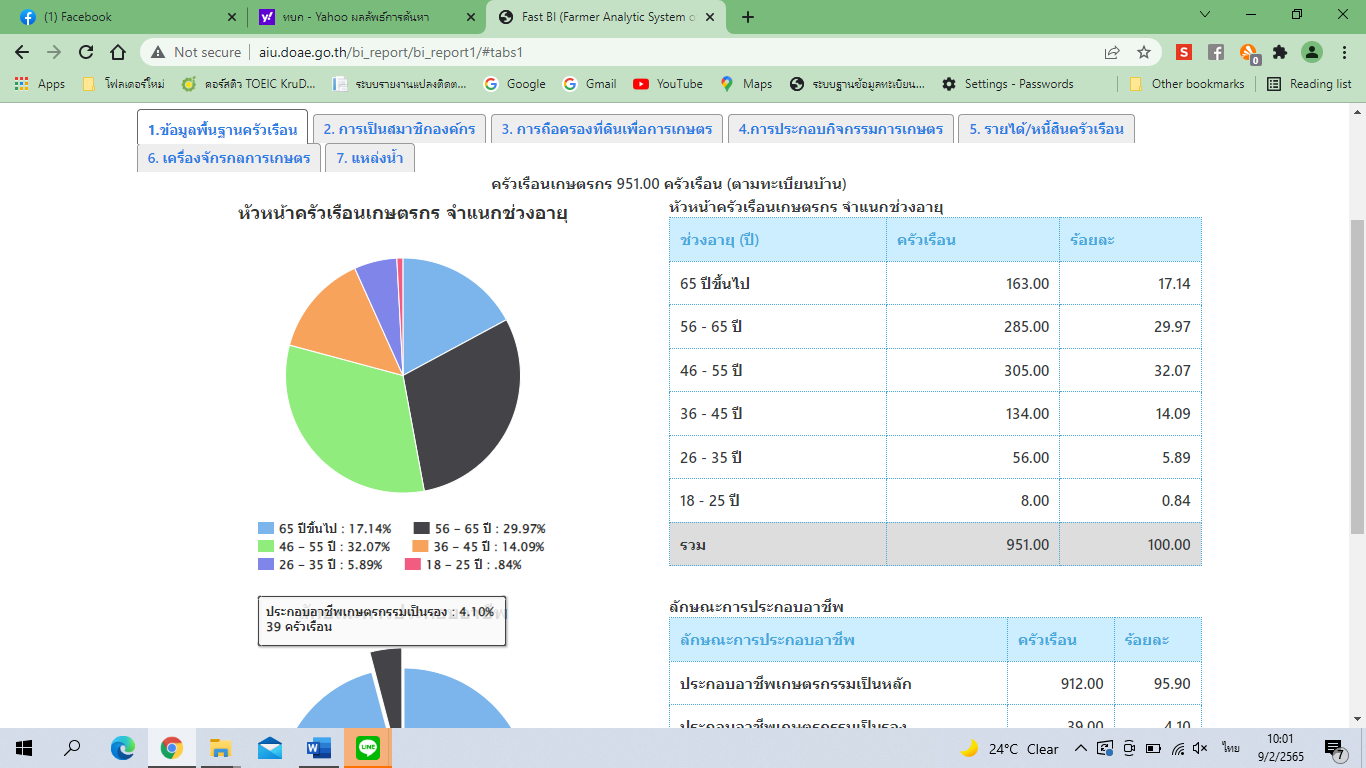 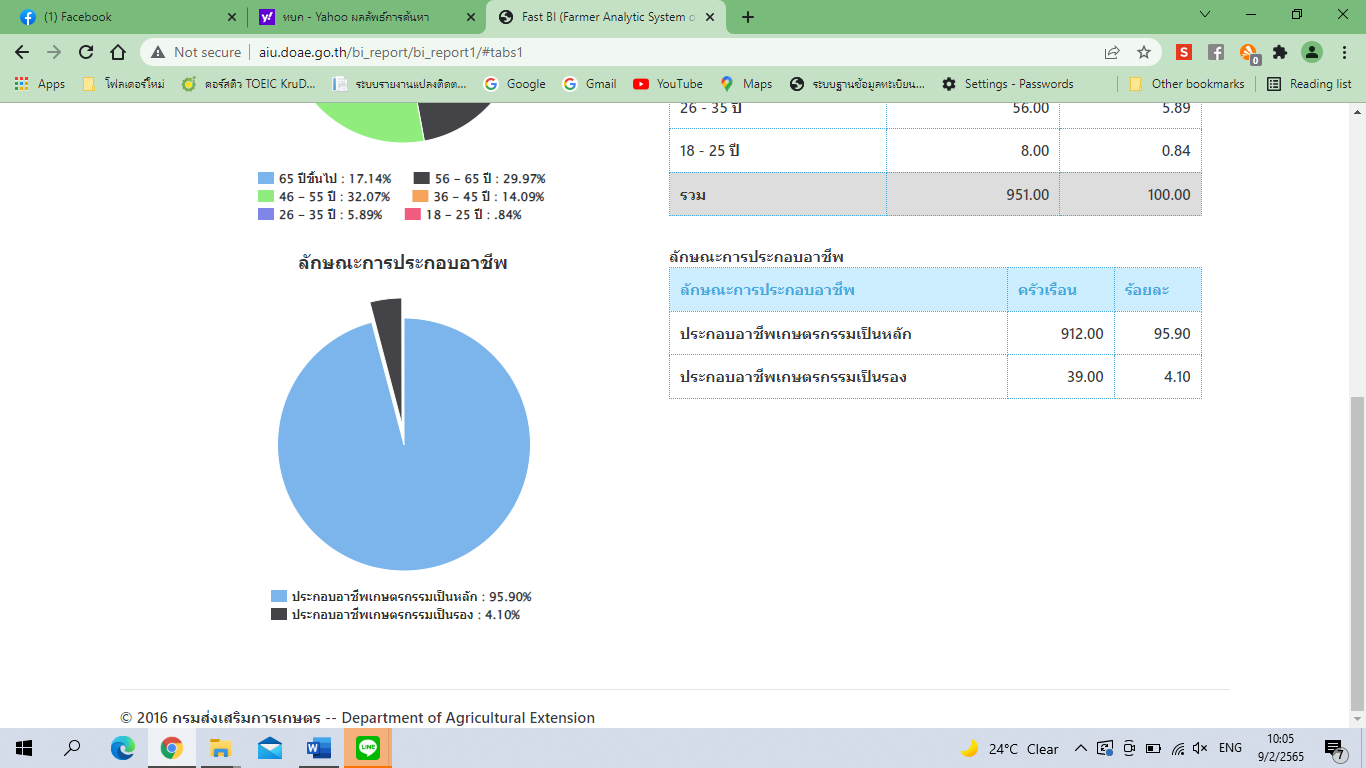 1.12 จำนวนประชากร   1. สภาพการรวมกลุ่มและกิจกรรมของกลุ่ม	การรวมกลุ่มเป็นการพัฒนาอาชีพอีกแนวทางหนึ่ง  ที่จะสามารถทำให้การประกอบอาชีพประสบความสำเร็จได้  เพราะการรวมกลุ่มเน้นการร่วมคิด  ร่วมกันทำ  ร่วมกันจำหน่าย  ทำให้เกิดมีพลังในการต่อรอง      ในเรื่องของการตลาดอีกด้วย  ซึ่งสภาพการรวมกลุ่มมีดังนี้ข้อมูลด้านสถาบันเกษตรกรของตำบลสามพวง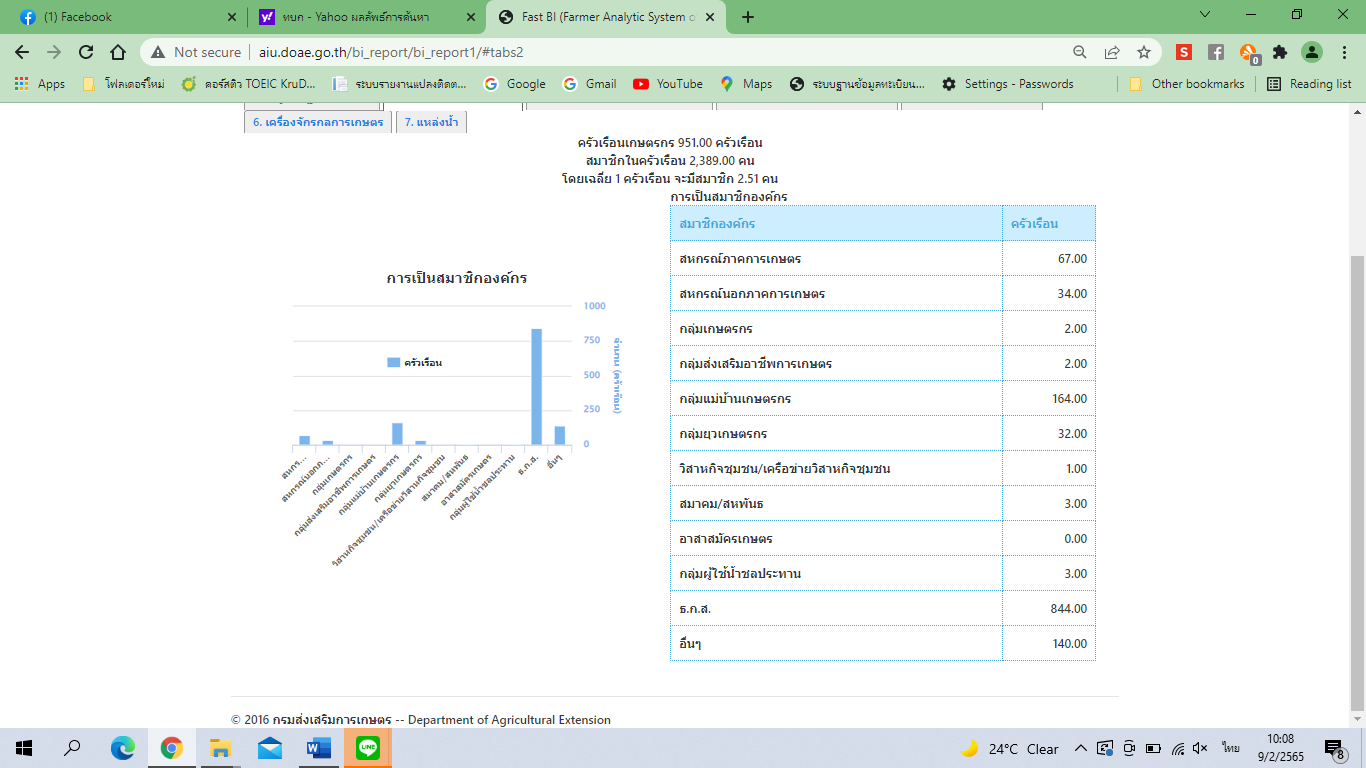  1.12 สภาพอากาศ
	ลักษณะและอากาศของตำบลบ้านสามพวงจะเปลี่ยนไปตามอิทธิพลของลมมรสุมตะวันออกเฉียงเหนือ ทำให้มีลักษณะอากาศหนาวเย็นและอิทธิพลของลมมรสุมตะวันตกเฉียงใต้และความกดอากาศต่ำทำให้ฝนตก และอากาศ   ชุ่มชื้น	แบ่งออกเป็น 3 ฤดู คือ1. ฤดูร้อน	จะเริ่มจาก	ปลายเดือนกุมภาพันธ์ – ปลายเดือนเมษายน2. ฤดูฝน	จะเริ่มจาก	ต้นเดือนพฤษภาคม – กลางเดือนกันยายน3. ฤดูหนาว	จะเริ่มจาก	กลางเดือนตุลาคม – ปลายเดือนกุมภาพันธ์    1.13  แหล่งท่องเที่ยว ตำบลบ้านสามพวง อำเภอคีรีมาศ มีแหล่งท่องเที่ยวที่สำคัญ ดังนี้	1) วัดสามพวง ซึ่งอยู่ในเขตพื้นที่หมู่ที่ 3  มีภูมิปัญญาในการทำน้ำอ้อยแบบโบราณ มีเครื่องหีบอ้อย    1.14 ภัยธรรมชาติ ตำบลสามพวง ได้รับผลกระทบจากปัญหาภัยธรรมชาติทุกปีทั้งจากปัญหาฝนแล้งและอุทกภัย และฝนทิ้งช่วง2.  สภาพทางเศรษฐกิจ	2.1  อาชีพ		-  มีการทำไร่  ทำนา  และไร่นาสวนผสม  ปลูกข้าวเป็นอาชีพหลัก  ปลูกอ้อย เลี้ยงสัตว์   เลี้ยง หมู
เลี้ยงไก่  ทอผ้า  มีราษฎรบางส่วนรับจ้างก่อสร้างช่วงหลังฤดู การทำเกษตรกร	2.2 การใช้ที่ดิน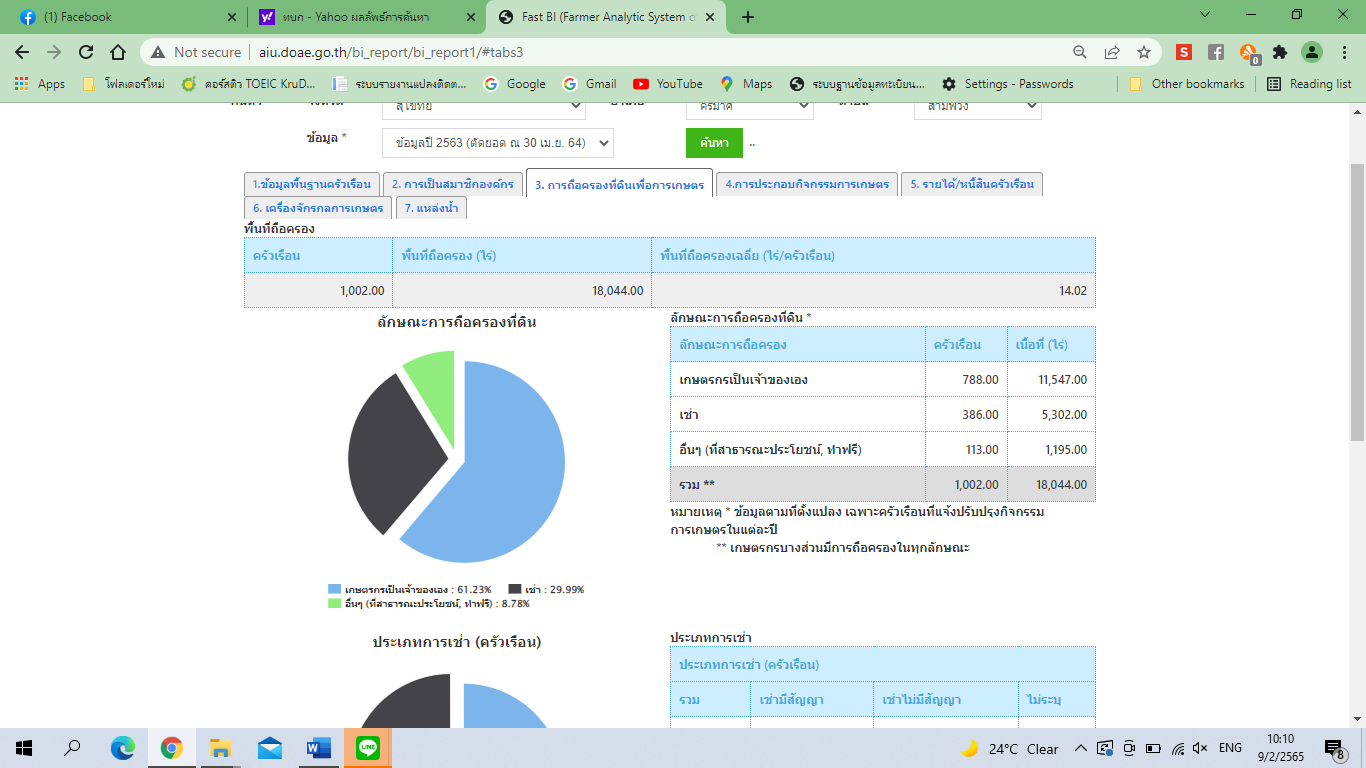 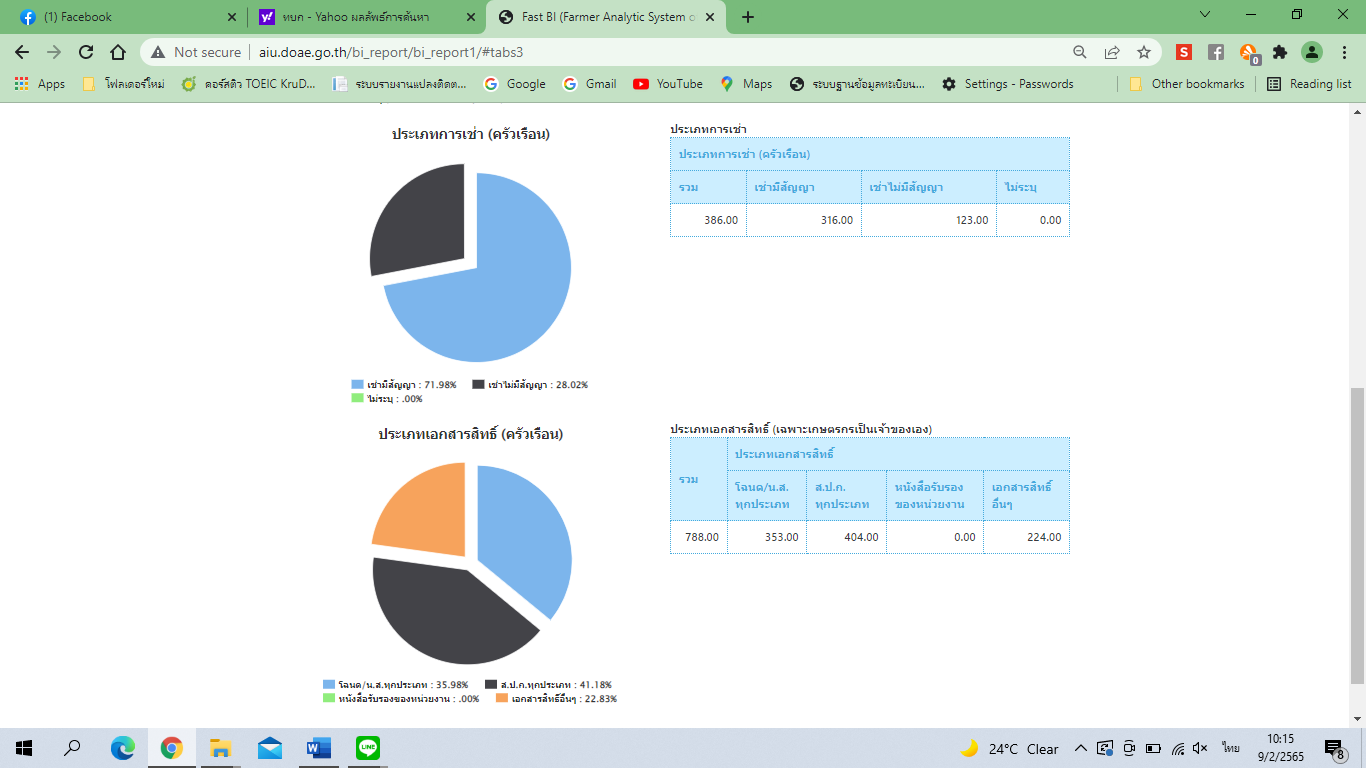 3.   สภาพทางสังคม	3.1  การศึกษา  โรงเรียนประถมศึกษา  2  แห่ง
      1.โรงเรียนบ้านตะเข้ขาน
      2.โรงเรียนบ้านหนองสีดา  โรงเรียนมัธยมศึกษา  1  แห่ง1.โรงเรียนบ้านสามพวงพิทยาคม ที่อ่านหนังสือพิมพ์ประจำหมู่บ้าน/ห้องสมุดประชาชน  10  แห่ง อบต.บ้านสามพวง 1 แห่งศูนย์บริการและถ่ายทองเทคโนโลยีการเกษตรประจำตำบล  1  แห่งสถานีอนามัย  1  แห่ง4.  การบริการการพื้นฐาน การคมนาคมมีถนนสายหลัก 4 เส้นทาง1. ถนนสายกำแพงเพชร – สุโขทัย2. ถนนสายบ้านสามพวง – บ้านตะเข้ขาน3. ถนนสายบ้านอานม้า – บ้านบึงหญ้า4. ถนนสายบ้านอานม้า – เนินสะเดา		4.2  การไฟฟ้า  หมู่บ้านมีทั้งหมด  8  หมู่บ้าน   มีไฟฟ้าใช้ประมาณ  92.04 %          ประชากรมีไฟฟ้าทั้งหมด  902  ครัวเรือน  หมู่บ้านมีทั้งหมด  8  หมู่บ้าน   ไม่มีกระแสไฟฟ้าใช้  7.96 %         ประชากรไม่มีไฟฟ้าใช้ ทั้งหมด  78  ครัวเรือนแหล่งน้ำธรรมชาติ  และแหล่งน้ำอุปโภคบริโภคคลอง	  1. คลองสามพวง พื้นที่รับน้ำหมู่ที่ 1 – 6         2. คลองสี่เหลี่ยม พื้นที่รับน้ำหมู่ที่ 2,6,7         3. คลองอานม้า พื้นที่รับน้ำหมู่ที่ 6         4. คลองหนองบัว พื้นที่รับน้ำหมู่ที่ 1         5. คลองหร่ายตาชู พื้นที่รับน้ำหมู่ที่ 5,9         6. คลองหร่ายหมาตาย พื้นที่รับน้ำหมู่ที่ 1,8         7. คลองหนองหว้า พื้นที่รับน้ำหมู่ที่ 4,5,9           	บึง,หนอง 				1. หนองบัวรก พื้นที่รับน้ำหมู่ที่ 1,7				2. หนองบัวเตียน พื้นที่รับน้ำหมู่ที่ 1,73. หนองถ้ำ พื้นที่รับน้ำหมู่ที่ 1,8				4. หนองสีดา พื้นที่รับน้ำหมู่ที่ 5	5. หนองขวาง พื้นที่รับน้ำหมู่ที่ 104.3.  แหล่งน้ำที่สร้างขึ้น                          	1. ประตูน้ำ 2 แห่ง หมู่ที่ 2,6
           2. บ่อน้ำตื้น 94 บ่อ หมู่ที่ 1 – 10
           3. บ่อบาดาล 107 บ่อ หมู่ที่ 1 – 10
           4. ฝาย 3 แห่ง หมู่ที่ 1,4,6
           5. บ่อโยก 33 บ่อ หมู่ที่ 1 – 105. ศักยภาพของชุมชนและพื้นที่	5.1  การรวมกลุ่มของประชาชน   แยกออกเป็น   5   กลุ่ม  ดังนี้ กลุ่มอาชีพ     3  กลุ่ม  กลุ่มออมทรัพย์    10   กลุ่ม  โครงการแก้ไขปัญหาความยากจน     10   กลุ่ม  กลุ่มแม่บ้านเกษตรกร  จำนวน  10   กลุ่ม  กลุ่มเยาวชนเกษตร  จำนวน  2  กลุ่ม6.ทรัพยากรดิน	ลักษณะดินแบ่งออกเป็น  4  กลุ่มใหญ่  คือ	1.  กลุ่มดินนา	2.  กลุ่มดินไร่	3.  กลุ่มดินตื้น	4.  พื้นที่สูงและภูเขา		กลุ่มดินนา  กลุ่มชุดดินที่ 2,3,4,5,6,7,15,16,17,18,21,25 ลักษณะของดิน กลุ่มดินนาเนื้อดินเป็นดินพวกดินเหนียวหรือดินร่วนเหนียว ได้แก่ กลุ่มชุดดิน 2,3,4,5,6,7,15 ส่วนเนื้อดินเป็นพวกดินร่วน ดินร่วนปนทรายหรือดินปนทรายแป้ง ได้แก่ กลุ่มชุดดิน 16,17,18,21,25 ดินส่วนใหญ่ของกลุ่มดังกล่าวเป็นดินพื้นที่ลุ่มหรือค่อนข้างเรียบในฤดูฝนมีน้ำแช่ขังดินมีความสมบูรณ์ตามธรรมชาติปานกลางถึงค่อนข้างต่ำ		กลุ่มดินไร่  กลุ่มชุดดิน 29,31,33,35,36,37,38,40,44 ลักษณะสำคัญของดินเนื้อดินเป็นดินเหนียว ดินร่วนปนทรายหรือดินทรายเป็นดินพื้นที่ดอนมีความลาดชันประมาณ 2-20 เปอร์เซ็นต์ ดินมีความอุดมสมบุรณ์ตามธรรมชาติปานกลางหรือค่อนข้างต่ำ		กลุ่มดินตื้น  กลุ่มชุดดิน 46,47,49,52,55,56 ลักษณะสำคัญของดินเป็นพวกดินเหนียวปนกรวดหรือลูกรัง หรือดินร่วนมีเศษหินปน เป็นดินพื้นที่ดอนมีความลาดชันประมาณ 3-35 เปอร์เซ็นต์ ดินส่วนใหญ่มีความสมบูรณ์ตามธรรมชาติต่ำ		พื้นที่สูงและภูเขา  กลุ่มชุดดิน 62 ลักษณะสำคัญของดินที่พบบริเวณนี้มีทั้งลึกและตื้น  มีความลาดชันมากกว่า 35 เปอร์เซ็นต์  ส่วนใหญ่ปกคลุมด้วยป่าไม้ประเภทต่าง ๆ  เช่นป่าเบญจพรรณ ป่าดินสน หรือป่าดงดิบลักษณะการใช้ดินของตำบลสามพวง อ.คีรีมาศ จ.สุโขทัย		1. กลุ่มดินและกลุ่มดินไร่ส่วนใหญ่มีความสอดคล้องกับคุณสมบัติของดินตามกลุ่มชุดดินแนวโน้มการใช้ประโยชน์มีความหลากหลาย  เช่น  กลุ่มดินนานำมาปลูกพืชไร่หรือไม้ผล หรือกลุ่มดินไร่ปลูกได้ทั้งข้าว พืชไร่ พืชผัก ขึ้นอยู่กับปัจจัยแวดล้อม เช่น แหล่งน้ำ การแก้ไขปัญหา ฝนแล้ง                     2.  กลุ่มดินตื้นและพื้นที่สูงและภูเขาส่วนใหญ่ไม่สอดคล้องกับคุณสมบัติของดินเปลี่ยนแปลงไปตามสภาพเศรษฐกิจของพื้นที่มีการใช้ประโยชน์หลากหลายต่างจากคุณสมบัติของดิน เช่น พื้นที่เหมาะสมสำหรับทุ่งหญ้าเลี้ยงสัตว์ นำมาปรับสภาพพื้นที่ปลูก พืชไร่ ไม้ผล บางแห่งให้ผลผลิตอยู่ในเกณฑ์ได้ผลดี แม้ว่าบางปีเสี่ยงต่อปัจจัยฝนแล้งและน้ำท่วมแต่มีข้อจำกัด คือ หน้าดินพังและความอุดมสมบูรณ์ของดินต่ำ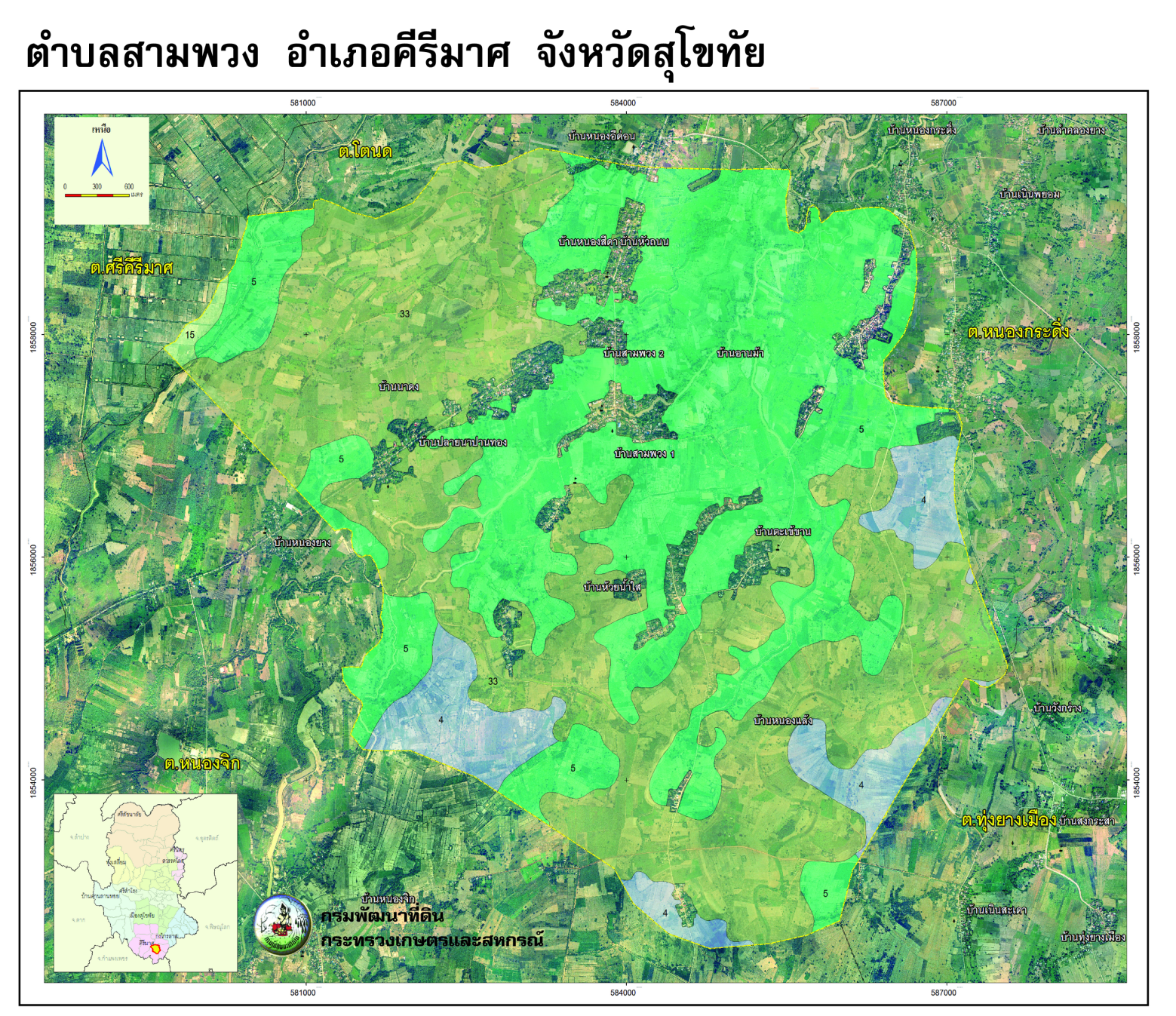 ข้อมูลด้านชีวภาพ	การศึกษาข้อมูลทางด้านชีวภาพเน้นการศึกษาในด้านการผลิต  การจัดระบบการผลิตและการใช้เทคโนโลยีในการผลิตพืช การผลิตสัตว์ของเกษตรกร ดังนี้7. การใช้เทคโนโลยีที่เหมาะสมในทางการเกษตร7.1.  การผลิตพืชกับการใช้เทคโนโลยีที่เหมาะสม ก.  การปลูกข้าว  	   การใช้พันธุ์       	   ข้าวนาปี  เกษตรกรเลือกใช้พันธุ์ข้าวชนิด ไวแสง คือ ขาวดอกมะลิ 105 และข้าวเหนียว กข 6 ส่วนไม่ไวแสง นิยมใช้พันธุ์ ชัยนาท 1, สุพรรณบุรี 60, สุพรรณบุรี 1 ใช้เพาะปลูกในลักษณะพื้นที่เป็นที่ราบ        	ข้าวนาปรัง เกษตรกรเลือกใช้พันธุ์ข้าวชนิดไม่ไวแสง(ชัยนาท1,สุพรรณบุรี60 ,สุพรรณบุรี 1,  ใช้เพาะปลูกในลักษณะพื้นที่ราบเมล็ดพันธุ์ที่เกษตรกรนำมาใช้เพาะปลูก เป็นการเก็บไว้ใช้เองเป็นช่วง ๆ  หรือมีการสืบทอดกับเพื่อนบ้าน  ดังนั้นเมล็ดพันธุ์ข้าวจึงขาดคุณภาพต่อการต้านทานโรค-แมลง   	ช่วงเวลาการปลูก ข้าวนาปี เกษตรกรจะเริ่มเตรียมแปลงปลูกและทำการปลูกในระหว่างเดือนพฤษภาคม-กรกฎาคม  และทำการเก็บเกี่ยวระหว่างเดือนตุลาคม-ธันวาคม   	ข้าวนาปรัง เกษตรกรจะเริ่มเตรียมแปลงปลูกและทำการปลูกในระหว่างเดือนพฤศจิกายน-ธันวาคม  และทำการเก็บเกี่ยวในระหว่างเดือนมกราคม-กุมภาพันธ์   	วิธีการปลูก  เมื่อเตรียมดินพร้อมแล้วเกษตรกรจะใช้วิธีการปลูกโดยการหว่านในพื้นที่ราบ    หว่านหลังจากทำเทือกเสร็จแล้ว  ส่วนในที่ลุ่มหว่านก่อนที่ฝนจะตกปริมาณมาก  (หว่านสำรวย)  อัตราการใช้เมล็ดพันธุ์  30-35  กิโลกรัมต่อไร่           การใส่ปุ๋ย เกษตรกรใส่ปุ๋ยเพื่อเพิ่มผลผลิต  จำนวน  2  ครั้ง  ครั้งที่  1  ใส่ปุ๋ยสูตร  46-0-0     อัตรา  20  กิโลกรัมต่อไร่  และจะใส่ปุ๋ยครั้งที่  2  หลังจากหว่านครั้งที่  1  ประมาณ  45  วัน  ใช้ปุ๋ยสูตร  16-20-0    อัตรา  30  กิโลกรัมต่อไร่  ในระยะข้าวสร้างจุดอ่อน  (ก่อนตั้งท้อง) การป้องกันและกำจัดโรค-แมลง เกษตรกรใช้วิธีป้องกันกำจัดโรค-แมลงโดยการพ่นสารเคมี    เฉลี่ย  3  ครั้งต่อฤดูกาล     	 การป้องกันกำจัดวัชพืช เกษตรกรใช้วิธีการป้องกันและกำจัดวัชพืช  โดยการพ่นสารเคมีคลุมหญ้า  จำนวน  1 ครั้ง หลังจากข้าวงอกประมาณ  15  วัน    	 การเก็บเกี่ยว ในสภาพปัจจุบันเกษตรกรใช้เครื่องเกี่ยวนวดเก็บเกี่ยวข้าวในระยะพลับพลึง	 การเก็บรักษา เมื่อดำเนินการเก็บเกี่ยวข้าวเสร็จแล้ว  เกษตรกรจะนำไปจำหน่ายทันที  โดยไม่มีการตากแดดหรือลดความชื้น  เมล็ดข้าวจะมีความชื้นประมาณ  20-25%    ข.  การปลูกอ้อยโรงงาน    การใช้พันธุ์ เกษตรกรนิยมปลูกพันธุ์ 366, K88, K เหลือง ซึ่งเป็นพันธุ์ที่ให้ผลผลิตต่อไร่สูง และมีความเหมาะสมกับพื้นที่    	    การเตรียมดิน เกษตรกรจะมีการเตรียมดินจำนวน 3 ครั้ง ครั้งที่  1  ไถดะ ครั้งที่ 2 ไถแปรและครั้งที่  3  
เป็นการไถยกร่อง     ระยะปลูก เกษตรกรจะทำการปลูก  ระยะห่างระหว่างแถว  100-130  เซนติเมตร  ระยะห่างระหว่างหลุม 50 เซนติเมตร  หลุมละ  2  ท่อน  จะใช้พันธุ์อ้อย  1  ตันต่อไร่     การใส่ปุ๋ย  เกษตรกรจะทำการใส่ปุ๋ย จำนวน  2  ครั้ง ครั้งที่  1  ใส่หลังปลูกประมาณ  1 เดือน ครั้งที่ 2 ใส่ในขณะอ้อยอายุได้  3  เดือน  ใช้ปุ๋ยสูตร  15-15-15,  16-16-8,  12-24-12,  46-0-0  อัตราการใช้  25-50  
กิโลกรัมต่อไร่   	   การป้องกันและกำจัดโรค-แมลง  จะทำการฉีดสารเคมีเมื่อมีการระบาดของโรค-แมลงเท่านั้น    	   การป้องกันและกำจัดวัชพืช  นอกจากวัชพืชจะถูกทำลายจากการไถพรวนแล้ว  เกษตรกรได้ใช้สารเคมี   กำจัดวัชพืช ฉีดพ่นเพื่อฆ่าวัชพืช  ในระยะที่อ้อยมีอายุ  2-3  เดือน  ก่อนการใส่ปุ๋ยครั้งที่  2
   	   การเก็บเกี่ยว  เกษตรกรจะทำการเก็บเกี่ยวอ้อย  2  ลักษณะ  คือ  		  -การเก็บเกี่ยวโดยการตัด  เมื่ออ้อยสุกแก่เต็มที่หรือก่อ  		  -การเก็บเกี่ยวโดยการเผาซึ่งจะทำให้อ้อยเสียคุณภาพ   	  การเก็บรักษา  เมื่อทำการเก็บเกี่ยวเสร็จแล้วจะส่งโรงงานทันที  โดยเฉพาะอ้อยที่ทำการเก็บเกี่ยวโดยการเผาไฟก่อนตัดเพราะจะทำให้อ้อยเสื่อมคุณภาพความหวานลดลงค. การปลูกข้าวโพดเลี้ยงสัตว์การใช้พันธุ์  เกษตรกรนิยมใช้พันธุ์ลูกผสม CP888 เนื่องจากให้ผลผลิตต่อไร่สูง ต้านทานโรคและแมลงศัตรูพืชการเตรียมดิน  เกษตรกรจะมีการเตรียมดินก่อนการปลูกโดยการไถ 2 ครั้งระยะปลูก  เกษตรกรจะทำการปลูกโดยการเครื่องหยอดเมล็ด ระยะปลูกระหว่างต้น การใส่ปุ๋ย  เกษตรกรจะทำการใส่ปุ๋ย 2 ครั้ง โดยครั้งที่ 1 จะใส่เมื่อข้าวโพดอายุประมาณ 7 – 15 วัน ใส่พร้อมกับการกำจัดวัชพืชครั้งแรกใช้ปุ๋ยสูตร 46-0-0  ครั้งที่ 2 ใส่เมื่อข้าวโพดอายุประมาณ 45 วัน โดยใช้ปุ๋ยสูตร 15-15-15 การป้องกันและกำจัดโรค-แมลง  เกษตรกรจะทำการฉีดพ่นสารเคมีเมื่อพบการระบาดของโรค-แมลงศัตรูพืชเท่านั้นการป้องกันและกำจัดวัชพืช นอกจากวัชพืชการถูกทำลายจากการไถพรวนแล้วเกษตรกรจะทำการกำจัดวัชพืชเมื่อข้าวโพดงอกแล้วประมาณ 7-15 วันการเก็บเกี่ยว เกษตรกรจะทำการเก็บเกี่ยวประมาณเดือนกันยายน-เดือนตุลาคม โดยการจ้างแรงงานหักฝักแก่ที่แห้งแล้วเท่านั้นการเก็บรักษา  หลังจากทำการเก็บเกี่ยวแล้วเกษตรกรจำนำฝักข้าวโพดมาตากไว้ให้แห้งเพื่อรอการสีและจำหน่ายต่อไปง. การปลูกถั่วเขียวการใช้พันธุ์  เกษตรกรนิยมใช้พันธุ์ กำแพงแสน 1 เนื่องจากให้ผลผลิตต่อไร่สูง ต้านทานโรคและแมลงศัตรูพืชการเตรียมดิน  เกษตรกรจะมีการเตรียมดินก่อนการปลูกโดยการไถ 2 ครั้งระยะปลูก  เกษตรกรจะทำการปลูกโดยการหว่าน อัตราการใช้เมล็ดพันธุ์ 8 กิโลกรัมต่อไร่การใส่ปุ๋ย  เกษตรกรจะทำการใส่ปุ๋ย 1 ครั้ง โดยใช้สูตร 46-0-0 เมื่อถั่วเขียวอายุประมาณ 15 วัน อัตราการใช้
5 กิโลกรัมต่อไร่การป้องกันและกำจัดโรค-แมลง  เกษตรกรจะทำการฉีดพ่นสารเคมีเมื่อพบการระบาดของโรค-แมลงศัตรูพืชเท่านั้นการป้องกันและกำจัดวัชพืช นอกจากวัชพืชการถูกทำลายจากการไถพรวนแล้วเกษตรกรจะทำการกำจัดวัชพืชโดยการฉีดพ่นสารเคมีกำจัดวัชพืช เมื่อถั่วเขียวงอกแล้วประมาณ 7-15 วันการเก็บเกี่ยว เกษตรกรจะทำการเก็บเกี่ยวประมาณเดือนธันวาคม-มกราคม โดยการจ้างแรงงานเกี่ยวและตากไว้ประมาณ 1-2 วัน ก่อนทำการสีการเก็บรักษา  เมื่อทำการสีเสร็จแล้วเกษตรกรจำนำเมล็ดพันธุ์ที่ได้ใส่กระสอบป่านเก็บไว้จำหน่ายและอีกส่วนหนึ่งจะเก็บไว้ทำพันธุ์ในฤดูกาลต่อไปจ. การปลูกมันสำปะหลัง พันธุ์ระยอง 5การใช้พันธุ์  เกษตรกรนิยมใช้พันธุ์ระยอง 5 เนื่องจากเหมาะสมกับพื้นที่ ให้ผลผลิตสูง ต้านทานโรคและแมลงศัตรูพืชการเตรียมดิน  มีการเตรียมดิน 2 ครั้ง ยกร่องปลูก 1 ครั้งระยะปลูก  ระหว่างแถว  ระหว่างต้น การใส่ปุ๋ย  เกษตรกรจะทำการใส่ปุ๋ย 1 ครั้ง สูตร 15-15-15  25 กก./ไร่การป้องกันและกำจัดโรค-แมลง เกษตรกรจะทำการฉีดพ่นสารเคมีเมื่อพบการระบาดของโรคและแมลงศัตรูพืชเท่านั้นการป้องกันกำจัดวัชพืช  เกษตรกรจะไถพรวนและฉีดสารเคมีฆ่าหญ้าการเก็บเกี่ยว  เมื่อมันสำปะหลัง อายุ 9-12 เดือนบทที่ 2แนวทางพัฒนาตำบลสามพวง1.สภาพปัญหาของตำบลสามพวง2. แนวทางการพัฒนาตำบลสามพวง	2.1 มุ่งเน้นการพัฒนาแหล่งน้ำสำหรับการเกษตร และกสิกรรมเป็นหลัก เนื่องจากประชาชนตำบลสามพวง 
ร้อยละ 90 ประกอบอาชีพทางด้านการเกษตร มีความจำเป็นต้องใช้น้ำเป็นปัจจัยหลักในการเพาะปลูก	2.2  ส่งเสริมการประกอบอาชีพหลังฤดูการเก็บเกี่ยวผลผลิตทางการเกษตร เช่น การแปรรูปผลผลิตทางการเกษตร การทอผ้าพื้นเมือง / การเลี้ยงโค , กระบือ / การจักสาน เพราะส่วนใหญ่ประชาชนสามารถทำการเกษตรได้เพียงปีละ 1 ครั้ง หลังฤดูการเพาะปลูกแล้วก็เกิดปัญหาการว่างงาน หากไม่มีอาชีพเสริมแล้ว ประชาชนก็อพยพไปทำงานนอกเขตพื้นที่           2.3 พัฒนาโครงสร้างพื้นฐาน เช่น ถนน / ไฟฟ้า เพื่อเป็นการอำนวยความสะดวกและสร้างความเจริญให้ครอบคลุมทั้งพื้นที่			2.4 ส่งเสริมการศึกษา ศาสนา และวัฒนธรรม ของตำบล เพื่อเป็นการพัฒนาองค์ประกอบขั้นพื้นฐานที่จำเป็นอย่างยิ่งต่อการพัฒนาทรัพยากรบุคลภายในตำบล และ เป็นการสร้างจิตจำนึกที่ดีต่อการพัฒนาตำบลอย่างมีศักยภาพ 	2.5 รณรงค์ และต่อต้านการเสพสิ่งเสพติดให้โทษทุกประเภท เพื่อกำจัดให้หมดสิ้นไปในตำบล ซึ่งจะสามารถลดปัญหาทางสังคมได้	2.6 ส่งเสริมการประกอบอาชีพการทอผ้าพื้นเมือง การทอผ้าไหม หมู่ที่ 1-10	2.7 ส่งเสริมอาชีพการจักสานประเภทต่างๆ เช่น เสื่อ , เข่งปลาทู ฯลฯ	2.8 ส่งเสริมการจัดตั้งร้านค้าชุมชนอย่างเป็นรูปธรรม	2.9 ส่งเสริมการจัดตั้งกลุ่มอาชีพภายในตำบล	2.10 พัฒนาแหล่งท่องเที่ยวเชิงเกษตรในพื้นที่	2.11 เน้นการจ้างแรงงานราษฎรภายในตำบลเป็นหลักของโครงการก่อสร้างต่างๆ3.  แนวทางการพัฒนาแหล่งน้ำของตำบลสามพวง3.1 การพัฒนาแหล่งน้ำสำหรับการอุปโภค บริโภค ได้แก่ สระ , ประปา , บ่อน้ำตื้น ,โอ่งน้ำ , บ่อบาดาล ฯลฯ3.2 การพัฒนาแหล่งน้ำสำหรับการทำการเกษตร ได้แก่ เหมือง , ฝาย , อ่างเก็บน้ำ , ขุดลอกคลอง ฯลฯ4.  เป้าหมายการพัฒนาตำบลสามพวง	4.1  จัดให้มีการขุดสระน้ำขนาดเล็ก กลาง และขนาดใหญ่ในหมู่ที่ 1-10	4.2  จัดให้มีการก่อสร้างประปาหมู่บ้าน(ประปาภูเขา) และการวางท่อประปาให้ทั่วถึง	4.3  ดำเนินการขุดบ่อบาดาล บ่อน้ำตื้น หมู่ที่ 1-10 ส่วนที่ 2แผนงาน/โครงการพัฒนาที่เสนอเข้าแผนพัฒนาตำบลสี่ปีปีงบประมาณ  2566-2570ตำบลสามพวง  สำนักงานเกษตรอำเภอคีรีมาศ  อำเภอคีรีมาศ  จังหวัดสุโขทัยโครงการ     การขยายพันธุ์ข้าว พันธุ์ดี1. สถานที่ดำเนินการ    ตำบลสามพวง   อำเภอคีรีมาศ   จังหวัดสุโขทัย2. หน่วยงานที่รับผิดชอบ  หน่วยงานหลัก-  สำนักงานเกษตรและสหกรณ์จังหวัดสุโขทัย-  สำนักงานเกษตรจังหวัดสุโขทัย-  สำนักงานเกษตรอำเภอคีรีมาศ-  องค์การบริหารส่วนตำบลสามพวง-  ศูนย์บริการถ่ายทอดเทคโนโลยีการเกษตร ตำบลสามพวง3. หลักการและเหตุผล                ตำบลสามพวง  มีเกษตรกรสร้างรายได้เสริมด้วยการเพาะปลูกเช่น พันธุ์ข้าว    เป็นรายได้ให้แก่ครอบครัว เนื่องจากสภาพพื้นที่มีการ ทำนา เป็นส่วนใหญ่ ยังขาด พันธุ์ดี  ปลูกง่าย โตเร็ว   ทางศูนย์ถ่ายทอดเทคโนโลยีการเกษตรตำบลบ้านน้ำพุประสานงานกับ องค์การบริหารตำบลสามพวง   ศูนย์ขยายพันธ์ข้าว  จัดทำโครงการขยายพันธุ์ข้าวที่เหมาะสมกับสภาพพื้นที่4. วัตถุประสงค์  เพื่อสร้างรายได้เพิ่มให้แก่เกษตรกร เพื่อเป็นแหล่งถ่ายทอดเทคโนโลยีความรู้ในการขยายพันธุ์ข้าว  เพื่อเป็นการให้ความรู้และการดูแลกำจัดศัตรูพืช5. เป้าหมายจัดตั้งกลุ่มเกษตรกร ระดับหมู่บ้าน  ระดับตำบล  และจัดหาพันธุ์ข้าว     เพื่อขยายพันธุ์ให้ แจกจ่ายให้กับเกษตรกรในราคายุติธรรมอบรมการดูแล  เฝ้าระวังโรค และการกำจัดศัตรูข้าว เบื้องต้น6.   พื้นที่ดำเนินการ หมู่บ้านพัฒนาตัวอย่าง  10 หมู่บ้าน ในปี 2566 เพื่อเป็นตัวอย่างการดำเนินงานและพัฒนาแผนงาน ใน10  หมู่ ตำบลสามพวง หมู่ละ  5  ครัวเรือน7.  ระยะเวลา ดำเนินการ               ตุลาคม   2566   -   กันยายน   2570  และ เป็นโครงการต่อเนื่อง  เป็น เวลา  3  ปี8 . วิธีดำเนินการ /ปฏิทินการปฏิบัติงาน9.  งบประมาณ         จำนวนเงิน  15,000 /   10  หมู่บ้าน10. การติดตามวัด / ประเมินผลผลที่คาดว่าจะได้รับ   รายได้เพิ่มให้แก่เกษตรกร  แหล่งถ่ายทอดเทคโนโลยีความรู้ในการขยายพันธุ์ข้าว ได้อย่างครบวงจร  การให้ความรู้และการดูแลบำรุงรักษา และสารกำจัดศัตรูข้าวโครงการ อบรมการปลูกพืชปลอดภัยและได้มาตรฐาน ( GAP)1. สถานที่ดำเนินการ    ตำบลสามพวง   อำเภอคีรีมาศ   จังหวัดสุโขทัย2. หน่วยงานที่รับผิดชอบ       หน่วยงานหลัก-  สำนักงานเกษตรและสหกรณ์จังหวัดสุโขทัย-  สำนักงานเกษตรจังหวัดสุโขทัย-  สำนักงานเกษตรอำเภอคีรีมาศ-  องค์การบริหารส่วนตำบลสามพวง-  ศูนย์บริการถ่ายทอดเทคโนโลยีการเกษตร ตำบลสามพวง3. หลักการและเหตุผล                ตำบลสามพวง  มีสินค้าทาการเกษตรที่ยังขาดคุณภาพมีสารพิษตกค้าง การใช้สารเคมีไม่ถูกต้อง ตามหลักวิชาการ ทางศูนย์บริการและถ่ายทอดเทคโนโลยีทางการเกษตรเล็งเห็นความสำคัญจึงจัดให้มีการอบรมโครงการนี้ขึ้น  4. วัตถุประสงค์  เพื่อให้เกษตรกรมีความรู้และเทคนิคต่างๆ ในการใช้สารเคมีและสารทดแทนเพื่อสร้างอาหารที่ปลอดภัยสำหรับประชากร5. เป้าหมาย จัดอบรมและคัดเลือกเกษตรกรกลุ่มตัวอย่าง  จำนวน  30  ราย  จัดอบรมให้ความรู้   5.3  เกษตรกรทั้ง  30  ราย สามารถดำเนินงานได้อย่างมีประสิทธิภาพและเป็นเกษตรกรตัวอย่างต่อผู้อื่นได้6. พื้นทีดำเนินการ   เฉลี่ย  อย่างน้อยหมู่ละ   3  ราย   และอาสาสมัครอีก  2  ราย7.  ระยะเวลา ดำเนินการ              มีนาคม   2566  -  2570 เป็นโครงการต่อเนื่อง  เป็น เวลา  4  ปี8.   วิธีดำเนินการ /ปฏิทินการปฏิบัติงาน9.  งบประมาณ         จำนวนเงิน  10,000 /  ปี10. การติดตามวัด / ประเมินผล11. ผลที่คาดว่าจะได้รับ11.1  เกษตรกรมีความรู้และเทคนิคต่างๆ ในการใช้สารเคมีและสารทดแทน11.2   เกษตรกรมีอาหารที่ปลอดภัย โครงการส่งเสริมการทำปุ๋ยน้ำหมักชีวภาพ  และสารกำจัดศัตรูพืช1.  สถานที่ดำเนินการ	ตำบลสามพวง  อำเภอคีรีมาศ  จังหวัดสุโขทัย2.  หน่วยงานที่รับผิดชอบ           หน่วยงานหลักสำนักงานเกษตรอำเภอคีรีมาศสถานที่พัฒนาที่ดินจังหวัดสุโขทัยศูนย์บริการและถ่ายทอดเทคโนโลยีเกษตรตำบลสามพวงอบต.สามพวง 3. หลักการและเหตุผล		ดินมีความสำคัญต่อการปลูกพืช  ถ้าดินขาดความอุดมสมบูรณ์  ย่อมทำให้ผลผลิตพืชลดลงแต่ถ้าดินที่เหมาะสมมีความอุดมสมบูรณ์มีธาตุอาหารที่จำเป็น  ความร่วนซุยของดินย่อมทำให้พืชเจริญเติบโต  สามารถดูดซับอาหารในดินมาหล่อเลี้ยงลำต้นทำให้ผลผลิตที่ได้รับปริมาณมากและได้คุณภาพเป็นการลดต้นทุนการผลิต และผลิตสารกำจัดศัตรูพืชได้เอง ทำให้เกษตรกรมีผลกำไรและมีรายได้เพิ่มขึ้น   4. วัตถุประสงค์4.1  เพื่อปรับปรุงบำรุงดิน4.2  ลดปริมาณการระบาดของโรค – แมลงศัตรูพืช4.3  ลดต้นทุนการผลิต – เพิ่มรายได้4.4  อนุรักษ์ธรรมชาติและสิ่งแวดล้อม 5 . เป้าหมาย     	5.1  เกษตรกร    จำนวน 50  ครัวเรือน  มีความรู้ในการปรับปรุงดินและมีรายได้ เพิ่มขึ้น    	 5.2  ขยายผลไปสู่กลุ่มเครือข่ายเชื่อมโยงไปสู่เกษตรทั่วไป6. ระยะเวลาดำเนินการ	เดือนตุลาคม  2562  -   กันยายน 25657. วิธีการดำเนินงานและเงื่อนไขโครงการ  	 7.1    ประชุมชี้แจงเกษตรกรผู้เข้าร่วมโครงการให้กลุ่มสมาชิกกลุ่มสนใจ โดยการมีส่วนร่วมได้รับทราบ   	7.2    เตรียมวัสดุและอุปกรณ์ในการฝึกปฏิบัติของจริง   	7.3   อบรมให้ความรู้ตามหลักสูตร  	7.4    ทัศนศึกษาดูงานฟาร์มที่ประสบผลสำเร็จ  	7.5   ระดมหุ้นจัดตั้งกองทุนหมุนเวียน8.  ผลที่คาดว่าจะได้รับ  ลดต้นทุนการผลิต  ในการใช้ปุ๋ยเคมี  มีรายได้เพิ่มขึ้นจำนวน  50   ครัวเรือน ๆ ละ  5,000 – 10,000  บาท / ปี (มีไว้ใช้และจำหน่าย)   ปรับปรุงบำรุงดิน  อนุรักษ์ธรรมชาติลดการระบาดของโรค +  แมลง ศัตรูพืช8.3   ขยายผลให้กับเกษตรกรในการถ่ายทอดเทคโนโลยีการเกษตรกรไปสู่เกษตรกรรายอื่น ๆ  	8.4    ลดมลพิษจากการใช้สารเคมีและลดปริมาณสารเคมีตกค้างในผลผลิต9. งบประมาณดำเนินการ	จำนวน    5,000   บาท10. การติดตามวัด / ประเมินผลโครงการส่งเสริมการแปรรูปผลผลิตทางการเกษตร1. สถานที่ดำเนินการ    ตำบลสามพวง    อำเภอคีรีมาศ   จังหวัดสุโขทัย2. หน่วยงานที่รับผิดชอบ     หน่วยงานหลักสำนักงานเกษตรและสหกรณ์จังหวัดสุโขทัยสำนักงานเกษตรจังหวัดสุโขทัยสำนักงานเกษตรอำเภอคีรีมาศสำนักงานพัฒนาชุมชนอำเภอคีรีมาศองค์การบริหารส่วนตำบลสามพวงศูนย์บริการถ่ายทอดเทคโนโลยีการเกษตร ตำบลสามพวง3. หลักการและเหตุผล                ตำบลสามพวง  มีเกษตรกรสร้างรายได้เสริมด้วยการปลูกพืชไร่ และปลูกถั่ว ปลูกงา  สามารถนำมาแปรรูปเป็นรายได้ให้แก่ครอบครัว เนื่องจากสภาพพื้นที่มีการทำไร่ ทำนา ส่วนใหญ่ มีการทำเพียงบางช่วง   ทางศูนย์ถ่ายทอดเทคโนโลยีการเกษตรตำบลสามพวงประสานงานกับ องค์การบริหารตำบลสามพวง    กลุ่มแม่บ้านเกษตรกร ทำโครงการนี้ขึ้น4. วัตถุประสงค์  เพื่อสร้างรายได้เพิ่มให้แก่เกษตรกร  เพื่อเป็นแหล่งถ่ายทอดเทคโนโลยีความรู้ในการแปรรูปผลผลิตของตำบล  เพื่อเป็นการใช้เวลาว่างให้เกิดประโยชน์ 5. เป้าหมาย จัดตั้งกลุ่มแม่บ้านเกษตรกร ระดับหมู่บ้าน 10 หมู่บ้าน5.2   จัดหา วัตถุดิบ   อบรมให้ความรู้ในการร่วมกลุ่ม เทคนิคการผลิต การบรรจุ   	   การตลาด  และการแบ่งปันรายได้6.  พื้นทีดำเนินการ           หมู่บ้านพัฒนาตัวอย่าง  10  หมู่บ้าน   เพื่อเป็นตัวอย่างการดำเนินงานและพัฒนาแผนงานหมู่ ละ     1 กลุ่ม  ใน ตำบลสามพวง อำเภอคีรีมาศ7.  ระยะเวลา ดำเนินการ               ตุลาคม   2566  -   กันยายน   25708.   วิธีดำเนินการ /ปฏิทินการปฏิบัติงาน9.  งบประมาณ         จำนวนเงิน  20,000 /   หมู่บ้าน10. การติดตามวัด / ประเมินผล11. ผลที่คาดว่าจะได้รับ  เพื่อสร้างรายได้เพิ่มให้แก่เกษตรกร  เพื่อเป็นแหล่งถ่ายทอดเทคโนโลยีความรู้ในการแปรรูปผลผลิตของตำบล  เพื่อเป็นการใช้เวลาว่างให้เกิดประโยชน์ โครงการส่งเสริมการลดต้นทุนการผลิตข้าว1.  สถานที่ดำเนินการ	ตำบลสามพวง  อำเภอคีรีมาศ  จังหวัดสุโขทัย2.  หน่วยงานที่รับผิดชอบ           หน่วยงานหลักสำนักงานเกษตรอำเภอคีรีมาศสถานที่พัฒนาที่ดินจังหวัดสุโขทัยศูนย์บริการและถ่ายทอดเทคโนโลยีเกษตรตำบลสามพวงอบต.สามพวง 3. หลักการและเหตุผล	ปัจจุบันการผลิตข้าวของเกษตรกรในตำบลบ้านน้ำพุมีต้นทุนการผลิตที่สูงเนื่องจากการใช้สารเคมีที่มากขึ้น รวมถึงเกษตรกรเน้นการจ้างแรงงานเป็นส่วนใหญ่  ดังนั้นศูนย์ถ่ายทอดเทคโนโลยีการเกษตรตำบลสามพวงจึงได้จัดโครงการนี้ขึ้น      4. วัตถุประสงค์4.1  เพื่อให้เกษตรกรมีความรู้ในการลดต้นทุนการผลิต4.2  ลดปริมาณการใช้สารเคมีในนาข้าว4.3  เพิ่มรายได้ให้เกษตรกร 5. เป้าหมาย     	5.1  เกษตรกร / สมาชิกกลุ่มเกษตรกร  จำนวน 50  ครัวเรือน  มีต้นทุนการผลิตที่ลดลง    	5.2  ขยายผลไปสู่กลุ่มเครือข่ายเชื่อมโยงไปสู่เกษตรทั่วไป6. ระยะเวลาดำเนินการ	เดือนมีนาคม   2562  -  กันยายน 25657. วิธีการดำเนินงานและเงื่อนไขโครงการ  	7.1    ประชุมชี้แจงเกษตรกรผู้เข้าร่วมโครงการให้กลุ่มสมาชิกกลุ่มสนใจ  โดย การมีส่วนร่วมได้รับทราบ   	7.2    เตรียมวัสดุและอุปกรณ์ในการฝึกปฏิบัติของจริง   	7.3   อบรมให้ความรู้ตามหลักสูตร  	7.4    ทัศนศึกษาดูงานแปลงนาที่ประสบผลสำเร็จ8.  ผลที่คาดว่าจะได้รับ   ลดต้นทุนการผลิตได้ไร่ละ 500 บาท9. งบประมาณดำเนินการ	จำนวน    5,000   บาท10. การติดตามวัด / ประเมินผลแผนพัฒนาการเกษตรประจำตำบลสามพวง อำเภอคีรีมาศ จังหวัดสุโขทัย ปี 2566-2570หมู่ที่ชื่อบ้านข้าวข้าวโพดเลี้ยงสัตว์มันสำปะหลังอ้อยโรงงานหมู่ที่ชื่อบ้านพท.ปลูกพท.ปลูกพท.ปลูกพท.ปลูก1ห้วยน้ำใส1,17023613662ตะเข้ขาน1,5021681321,0253สามพวง 11,100618264สามพวง 2150---5หนองสีดา1,0103602441,1086อานม้า1,5102481421,294หมู่ที่ชื่อบ้านข้าวข้าวโพดเลี้ยงสัตว์มันสำปะหลังอ้อยโรงงานหมู่ที่ชื่อบ้านพท.ปลูกพท.ปลูกพท.ปลูกพท.ปลูก7หนองแล้ง1,5004882874,6108ปลายนา-ปานทอง24732182329หัวถนน2632172651710นาดง18012570496รวมรวม8,6321,8809509,374หมู่ที่ชื่อบ้านประชาการประชาการประชาการจำนวนครัวเรือนชายหญิงรวม1ห้วยน้ำใส2081994071362ตะเข้ขาน5355391,0743263สามพวง 12802635432004สามพวง 21361432791175หนองสีดา2692965651866อานม้า335362697239หมู่ที่ชื่อบ้านประชาการประชาการประชาการจำนวนครัวเรือนชายหญิงรวม7หนองแล้ง3303386681868ปลายนา-ปานทอง2052224271409หัวถนน1131232367410นาดง10812022877รวมรวม2,5192,6055,1241,681หมูที่ชื่อบ้านจำนวนประชากรจำนวนประชากรจำนวนประชากรจำนวนครัวเรือนทั้งหมดหมูที่ชื่อบ้านชายหญิงรวมจำนวนครัวเรือนทั้งหมด1ห้วยน้ำใส2081994071362ตะเข้ขาน5545411,0953123สามพวง 12602665261844สามพวง 21241422661085หนองสีดา2693975661766อานม้า3433546973197หนองแล้ง3303296591748ปลายนา-ปานทอง2042204241239หัวถนน1171192366410นาดง11812123967รวมรวม2,5282,5843,1121,551ลำดับชื่อกลุ่มสถานที่ตั้งจำนวนสมาชิกกลุ่มวิสากิจชุมชนที่ราย)(กิจกรรม)1กลุ่มแม่บ้านเกษตรกรห้วยน้ำใสพัฒนาหมู่ 144กลุ่มผู้เลี้ยงโคเนื้อบ้านห้วยน้ำใส2กลุ่มแม่บ้านเกษตรกรตะเข้ขานหมู่ 232กลุ่มเลี้ยงสุกรบ้านตะเข้ขาน ม.23กลุ่มแม่บ้านเกษตรกรสามพวง 1หมู่ 3434กลุ่มแม่บ้านเกษตรกรสามพวง 2หมู่ 463ตรอกเล้าหมู5กลุ่มแม่บ้านเกษตรกรหนองสีดาหมู่ 5376กลุ่มแม่บ้านเกษตรกรอานม้าหมู่ 6417กลุ่มแม่บ้านเกษตรกรหนองแล้งหมู่ 7388กลุ่มแม่บ้านเกษตรกรปลายนา-ปานทองหมู่ 8199กลุ่มแม่บ้านเกษตรกรหัวถนนหมู่ 93210กลุ่มแม่บ้านเกษตรกรบ้านนาดงหมู่ 103611กลุ่มยุวเกษตรกรโรงเรียนสามพวงหมู่ที่ 31212ศูนย์ส่งเสริมและผลิตพันธุ์ข้าวชุมชนหมู่ที่ 2 3513ศูนย์ส่งเสริมและผลิตพันธุ์ข้าวชุมชนหมู่ที่ 647หมู่ที่ชื่อบ้านครัวเรือนเกษตรกรการใช้ที่ดินการใช้ที่ดินการใช้ที่ดินรวม(ไร่)หมู่ที่ชื่อบ้านครัวเรือนเกษตรกรพื้นที่นาพื้นที่ไร่พื้นที่อื่นๆรวม(ไร่)1ห้วยน้ำใส981,1701,1508673,1872ตะเข้ขาน1471,5021,2507153,4693สามพวง 1411,1008415652,5064สามพวง 226150103804905หนองสีดา1131,0101,4898323,3316อานม้า1401,5101,5757763,8617หนองแล้ง1461,5001,8658694,2348ปลายนา-ปานทอง512473593869929หัวถนน3826322530679410นาดง301804803811,041          รวม8308,6329,2466,02723,905ปัญหาสภาพปัญหา1.ปัญหาด้านเศรษฐกิจ     1.1 ผลผลิตทางการเกษตรตกต่ำ    1.2 รายได้ไม่เพียงพอกับความต้องการ 2.ปัญหาด้านสังคม      2.1 การแพร่ระบาดของยาเสพติดในสังคม    2.2 การว่างงานในช่างฤดูแล้ง3.ปัญหาด้านโครงสร้างพื้นฐาน    3.1 การคมนาคมไม่สะดวก-ผลผลิตจากการทำไร่ทำนาอยู่ในเกณฑ์ ขาดการปรับปรุงคุณภาพของดิน ขาดแคลนปุ๋ย และแหล่งน้ำ ในช่วงฤดูแล้ง ประสบปัญหาทั้ง  10 หมู่บ้าน จำนวน 8,632 ครัวเรือน-ขาดแคลนอาชีพเสริมช่วงหลังฤดูการเพาะปลูก ทำให้ประชาชนมีรายได้น้อยสร้างปัญหาให้กับครอบครัว ประสบปัญหาทั้ง 10 หมู่บ้าน จำนวน 8,632  ครัวเรือน-ประชาชนมีการเสพสิ่งเสพติดในรูปแฝง  ไม่สามารถตรวจสอบได้อย่างชัดเจน ผู้ติดยาเสพติดส่วนใหญ่เป็นนักเรียนและคนว่างงาน ประสบปัญหา 3 หมู่บ้าน
-หลังการเก็บเกี่ยวผลผลิต ประชาชนจะเข้าไปทำงานในเมืองหลวง เนื่องจากไม่มีงานทำและมีความจำเป็นที่จะต้องใช้จ่ายในครอบครัว ประสบปัญหาทั่ง  10 หมู่บ้าน
สภาพถนนภายในตำบลส่วนใหญ่ยังเป็นถนนดินเสริมลูกรัง เป็นหลุม เป็นบ่อ ชำรุดเสียหาย ทำให้การคมนาคมภายในหมู่บ้าน ระหว่างหมู่บ้าน และระหว่างตำบลไม่สะดวก ประสบปัญหาทั้ง  10  หมู่บ้านชื่อปัญหาสภาพปัญหา   4. ปัญหาด้านแหล่งน้ำ     4.1 ขาดแคลนแหล่งน้ำสำหรับทำการเกษตร   4.2 ขาดแคลนน้ำสำหรับการอุปโภคบริโภค  และน้ำประปาภายในหมู่บ้าน5.ปัญหาด้านสาธารณสุข    5.1 สถานที่รักษาพยาบาลไม่เพียงพอ - ขาดประมาณในการขุดลอกคลอง หนอง บึง  และสระน้ำเพื่อการเกษตร เนื่องจากประชาชนประมาณ 90 % ประกอบอาชีพทางการเกษตร ประสบปัญหาทั้ง 10 หมู่บ้าน จำนวน 830 ครัวเรือน-แหล่งน้ำที่มีอยู่ตามธรรมชาติ และภาชนะที่ใช้สำหรับการกักเก็บน้ำมีปริมาณน้อย และบางส่วนไม่สามารถใช้งานได้ตามปกติ สร้างความเดือดร้อนอย่างมากใน ช่วงฤดูแล้ง ประสบปัญหาทั้ง 8 หมู่บ้าน-สถานที่รักษาพยาบาลของแต่ละหมู่บ้านมีไม่ครบทุกหมู่บ้าน ทำให้ประชาชนต้องใช้เวลาในการเดินทาง
มารักษาพยาบาลล่าช้า ชื่อปัญหาสภาพปัญหา      5.3  ประชาชนขาดความรู้ด้านสุขบัญญัติแห่งชาติ6.ปัญหาด้านการเมือง การบริหาร    6.1  การรับทราบข้อมูลข่าวสาร ยังไม่ครอบคลุมทั่วถึงทุกพื้นที่ 7. ปัญหาด้านการศึกษา ศาสนาและวัฒนธรรม     7.1 ขาดแคลนสถานที่ประกอบกิจทางสงฆ์   
     7.2  แนวเขตระหว่างสำนักสงฆ์กับ            สถานที่สาธารณะ/ป่าสงวนแห่ง            ชาติ/อุทยานแห่งชาติ    7.3  การพัฒนาด้านการเรียนการสอน-ประชาชนขาดการอบรมให้ความรู้เกี่ยวกับการสาธารณสุขขั้นพื้นฐาน ที่ต้องนำความรู้ไปใช้ในชีวิตประจำวันเพื่อเป็นการช่วยเหลือตนเองในเบื้องต้น ประสบปัญหาทั้ง  10 หมู่บ้าน-ความเข้าใจเกี่ยวกับระบบการรับทราบข้อมูลข่าวสารของทางราชการของประชาชนยังมีน้อยและทางราชการยังขาดแคลนงบประมาณในการเผยแพร่ข้อมูลข่าวสาร ประสบปัญหาทั้ง   10  หมู่บ้าน-ขาดแคลนงบประมาณในการก่อสร้างศาสนสถานของสำนักสงฆ์ หมู่ที่ 3,10 เพื่อประกอบพิธีกรรมทางศาสนา เนื่องจากต้องใช้บงประมาณในการก่อสร้างสูง-พื้นที่ส่วนใหญ่ของสำนักสงฆ์จะอยู่ในเขตของสถานที่สาธารณะ/ป่าสงวนแห่งชาติ/อุทยานแห่งชาติ จึงก่อให้เกิดปัญหาในการใช้สิทธิ์เพื่อครอบครองที่ดินในการใช้สถานที่ก่อสร้างศาสนสถานต่าง ๆ หมู่ที่ 2 , 4 -ขาดแคลนอาคาร อุปกรณ์ และทุนทรัพย์เกี่ยวกับการเรียนการสอนของโรงเรียนในเขตพื้นที่ของหมู่ที่ 2 , 4 , 
6 , 7 และศูนย์พัฒนาเด็กเล็กบ้านตะเข้ขาน (หมู่2)ชื่อปัญหาสภาพปัญหา     7.4  ขาดงบประมาณในการก่อสร้างอาคาร
  พิพิธภัณฑ์ภูมิปัญญาท้องถิ่น8.ปัญหาด้านทรัพยากรธรรมชาติและ   สิ่งแวดล้อม    8.1  การทำลายทรัพยากรป่าไม้ และสัตว์ป่า    8.2   การกำจัดสิ่งปฏิกูล และมูลฝอย- ขาดแคลนงบประมาณในการก่อสร้างอาคารสถานที่ในการเก็บรักษา และอนุรักษ์โบราณวัตถุและขนบธรรมเนียมอันดีงามของบรรพบุรุษ หมู่ที่ 7 บ้านหนองแล้ง
- การบุกรุกเขตป่าสงวนแห่งชาติ   และเขตพื้นที่อุทยานแห่งชาติรามคำแหงก่อให้เกิดการทำลายป่าไม้และการลักลอบฆ่าสัตว์ป่าเป็นจำนวนมาก ในพื้นที่หมู่ที่ 2, 3, 4
5, 6, 7   - ขาดแคลนสถานที่ในการกำจัดสิ่งปฏิกูลและมูลฝอย และอุปกรณ์ในการรองรับขยะ ประสบปัญหาทั้ง 10หมู่บ้านลำดับที่โครงการ/กิจกรรมวัตถุประสงค์เป้าหมาย(ผลผลิตของโครงการ)งบประมาณงบประมาณงบประมาณงบประมาณผลที่คาดว่าจะได้รับลำดับที่โครงการ/กิจกรรมวัตถุประสงค์เป้าหมาย(ผลผลิตของโครงการ)ปี2566ปี2567ปี2568ปี 2569ผลที่คาดว่าจะได้รับ1.ส่งเสริมการผลิตเมล็ดพันธุ์ข้าวพันธุ์ดี1.เพื่อส่งเสริมให้เกษตรกรมีเมล็ดข้าวพันธุ์ดีไว้ใช้เอง2. เพิ่มผลผลิตเฉลี่ยต่อไร่3. เพิ่มพูนความรู้เรื่องการจัดการแปลงเมล็ดพันธุ์ข้าวพันธุ์ดีเกษตรกรผู้เข้าร่วมโครงการ  จำนวน  30  ราย80,00080,00080,00080,0001.เกษตรกรมีเมล็ดข้าวพันธุ์ดีไว้ใช้เองในฤดูการผลิตต่อไป2.เกษตรกรความรู้เรื่องการจัดการแปลงเมล็ดพันธุ์ข้าวพันธุ์ดี3.เกษตรกรมีรายได้เพิ่มขึ้น2โครงการลดต้นทุนการผลิตข้าว1.เพื่อถ่ายทอดความรู้ด้านการลดต้นทุนการผลิตข้าวเกษตรกรผู้เข้าร่วมโครงการ  จำนวน  50  ราย5,0005,0005,0001.เกษตรกรมีความรู้เรื่องการลดต้นทุนการผลิตข้าวลำดับที่โครงการ/กิจกรรมวัตถุประสงค์เป้าหมาย(ผลผลิตของโครงการ)งบประมาณงบประมาณงบประมาณงบประมาณผลที่คาดว่าจะได้รับลำดับที่โครงการ/กิจกรรมวัตถุประสงค์เป้าหมาย(ผลผลิตของโครงการ)ปี2566ปี2567ปี2568ปี 2569ผลที่คาดว่าจะได้รับ3.ส่งเสริมการผลิตผักปลอดสารพิษ1.เพื่อส่งเสริมและพัฒนาเกษตรกรในการผลิตผักปลอดสารพิษ2.เพื่อสร้างโอกาสทางการตลาดผักปลอดสารพิษให้เกษตรกรเกษตรกรผู้เข้าร่วมโครงการ  จำนวน  50  ราย10,00010,00010,00010,0001.เกษตรกรได้รับการส่งเสริมและพัฒนาในการผลิตผักปลอดสารพิษ4.รณรงค์การป้องกันกำจัดศัตรูพืชเศรษฐกิจหลักอย่างยั่งยืน 1.เพื่อรณรงค์ให้เกษตรกรมีความรู้ ด้านการจัดการศัตรูพืชเศรษฐกิจอย่างยั่งยืนเกษตรกรผู้เข้าร่วมโครงการ  ทั้ง  8  หมู่บ้าน5,0005,0005,0005,0001.เกษตรกรความรู้เรื่องการจัดการศัตรูพืชอย่างยั่งยืน2.ลดปัญหาสิ่งแวดล้อมจากสารเคมีกิจกรรมการดำเนินการรยะเวลาดำเนินการ  ตุลาคม 66 – กันยายน 70รยะเวลาดำเนินการ  ตุลาคม 66 – กันยายน 70รยะเวลาดำเนินการ  ตุลาคม 66 – กันยายน 70รยะเวลาดำเนินการ  ตุลาคม 66 – กันยายน 70รยะเวลาดำเนินการ  ตุลาคม 66 – กันยายน 70รยะเวลาดำเนินการ  ตุลาคม 66 – กันยายน 70รยะเวลาดำเนินการ  ตุลาคม 66 – กันยายน 70รยะเวลาดำเนินการ  ตุลาคม 66 – กันยายน 70รยะเวลาดำเนินการ  ตุลาคม 66 – กันยายน 70รยะเวลาดำเนินการ  ตุลาคม 66 – กันยายน 70รยะเวลาดำเนินการ  ตุลาคม 66 – กันยายน 70รยะเวลาดำเนินการ  ตุลาคม 66 – กันยายน 70รยะเวลาดำเนินการ  ตุลาคม 66 – กันยายน 70รยะเวลาดำเนินการ  ตุลาคม 66 – กันยายน 70   ผู้ปฏิบัติกิจกรรมการดำเนินการส.คก.ยต.คพ.ยธ.คม.คก.พมี.คเม.ย.พ.ค.มิ.ยก.คก.ยก.ย.   ผู้ปฏิบัติ1.ประชุมชี้แจง2.เสนอโครงการ3.ประชุมชี้แจง4.ประสานงาน  อบต.สามพวง5.ดำเนินกิจกรรม-จัดตั้งกลุ่มและเลือกพื้นที่-จัดหาพันธุ์ข้าว-จัดอบรมให้ความรู้ในการบำรุงข้าวเช่นทำปุ๋ยหมัก สารสกัดต่าง ๆ-จัดอบรมการกำจัดศัตรูพืชโดยใช้สมุนไพรหาง่าย-ดำเนินกิจกรรมกลุ่มการขยายพันธุ์ข้าว6. รายงานการ    ดำเนินกิจกรรม7.สรุปผลงาน   หาแนวทางแก้ไข   ปรับปรุงงาน///////////ศูนย์ถ่ายทอดเทคโนโลยีการเกษตรตำบลสามพวงตัวบ่งชี้วิธีวัดเครื่องมือที่ใช้วัด1. การประเมินผล   2  ระยะ2.การประเมินผลหลังเสร็จสิ้นโครงการ1.สรุปผลงาน2.พันธุ์ข้าว1.บันทึกสรุป2.บัญชีรายการพืชต่าง ๆกิจกรรมการดำเนินการรยะเวลาดำเนินการ  ตุลาคม 66 – 70   ต่อเนื่อง  ระยะเวลา  4 ปีรยะเวลาดำเนินการ  ตุลาคม 66 – 70   ต่อเนื่อง  ระยะเวลา  4 ปีรยะเวลาดำเนินการ  ตุลาคม 66 – 70   ต่อเนื่อง  ระยะเวลา  4 ปีรยะเวลาดำเนินการ  ตุลาคม 66 – 70   ต่อเนื่อง  ระยะเวลา  4 ปีรยะเวลาดำเนินการ  ตุลาคม 66 – 70   ต่อเนื่อง  ระยะเวลา  4 ปีรยะเวลาดำเนินการ  ตุลาคม 66 – 70   ต่อเนื่อง  ระยะเวลา  4 ปีรยะเวลาดำเนินการ  ตุลาคม 66 – 70   ต่อเนื่อง  ระยะเวลา  4 ปีรยะเวลาดำเนินการ  ตุลาคม 66 – 70   ต่อเนื่อง  ระยะเวลา  4 ปีรยะเวลาดำเนินการ  ตุลาคม 66 – 70   ต่อเนื่อง  ระยะเวลา  4 ปีรยะเวลาดำเนินการ  ตุลาคม 66 – 70   ต่อเนื่อง  ระยะเวลา  4 ปีรยะเวลาดำเนินการ  ตุลาคม 66 – 70   ต่อเนื่อง  ระยะเวลา  4 ปีรยะเวลาดำเนินการ  ตุลาคม 66 – 70   ต่อเนื่อง  ระยะเวลา  4 ปีรยะเวลาดำเนินการ  ตุลาคม 66 – 70   ต่อเนื่อง  ระยะเวลา  4 ปีรยะเวลาดำเนินการ  ตุลาคม 66 – 70   ต่อเนื่อง  ระยะเวลา  4 ปี   ผู้ปฏิบัติกิจกรรมการดำเนินการส.คก.ยต.ค.พ.ยธ.ค.ม.ค.ก.พมี.ค.เม.ยพ.คมิ.ยก.ค.ก.ยก.ย   ผู้ปฏิบัติ1.ประชุมชี้แจง2.เสนอโครงการ3.ประชุมชี้แจง4.ประสานงาน  อบต.สามพวง5.ดำเนินกิจกรรม-จัดคัดเลือกเกษตรกร-จัดอบรมให้ความรู้เกษตรกร6. รายงานการ    ดำเนินกิจกรรม7.สรุปผลงาน   หาแนวทางแก้ไข   ปรับปรุงงาน/////////ศูนย์ถ่ายทอดเทคโนโลยีการเกษตรตำบลสามพวง  ตัวบ่งชี้วิธีวัดเครื่องมือที่ใช้วัด1. การประเมินผล  2  ระยะ2.การประเมินผลหลังเสร็จสิ้นโครงการ1.สรุปผลงาน1.บันทึกสรุป2.ภาพถ่ายการดำเนินงาน  ตัวบ่งชี้วิธีวัดเครื่องมือที่ใช้วัด1. การประเมินผล   2  ระยะ2.การประเมินผลหลังเสร็จสิ้นโครงการ1.สรุปผลงาน1.บันทึกสรุป2.ภาพถ่ายการดำเนินงานกิจกรรมการดำเนินการรยะเวลาดำเนินการ  ตุลาคม 66 – กันยายน  70รยะเวลาดำเนินการ  ตุลาคม 66 – กันยายน  70รยะเวลาดำเนินการ  ตุลาคม 66 – กันยายน  70รยะเวลาดำเนินการ  ตุลาคม 66 – กันยายน  70รยะเวลาดำเนินการ  ตุลาคม 66 – กันยายน  70รยะเวลาดำเนินการ  ตุลาคม 66 – กันยายน  70รยะเวลาดำเนินการ  ตุลาคม 66 – กันยายน  70รยะเวลาดำเนินการ  ตุลาคม 66 – กันยายน  70รยะเวลาดำเนินการ  ตุลาคม 66 – กันยายน  70รยะเวลาดำเนินการ  ตุลาคม 66 – กันยายน  70รยะเวลาดำเนินการ  ตุลาคม 66 – กันยายน  70รยะเวลาดำเนินการ  ตุลาคม 66 – กันยายน  70รยะเวลาดำเนินการ  ตุลาคม 66 – กันยายน  70รยะเวลาดำเนินการ  ตุลาคม 66 – กันยายน  70   ผู้ปฏิบัติกิจกรรมการดำเนินการส.คก.ยต.ค.พ.ยธ.ค.ม.ค.ก.พ.มี.ค.เม.ย.พ.ค.มิ.ยก.คก.ยต.ค.   ผู้ปฏิบัติ1.ประชุมชี้แจง2.เสนอโครงการ3.ประชุมชี้แจง4.ประสานงาน  อบต.สามพวง5.ดำเนินกิจกรรม-จัดตั้งกลุ่มและเลือกพื้นที่-จัดอบรมให้ความรู้ในการจัดกลุ่ม-จัดอบรมการผลิต-จัดอบรมการบรรจุ-จัดอบรมการจัดการในระบบกลุ่ม-ดำเนินกิจกรรมกลุ่มการตลาด6. รายงานการ    ดำเนินกิจกรรม7.สรุปผลงาน   หาแนวทางแก้ไข   ปรับปรุงงาน///////////ศูนย์ถ่ายทอดเทคโนโลยีการเกษตรตำบลสามพวง  ตัวบ่งชี้วิธีวัดเครื่องมือที่ใช้วัด1. การประเมินผล   2  ระยะ2.การประเมินผลหลังเสร็จสิ้นโครงการ1.สรุปผลงาน2.ผลผลิต1.บันทึกสรุป2.บัญชีรายการผลิตตัวบ่งชี้วิธีวัดเครื่องมือที่ใช้วัด1. การประเมินผล   2  ระยะ2. การประเมินผลหลังเสร็จสิ้นโครงการ1. สรุปผลงาน1.บันทึกสรุป2.ภาพถ่ายการดำเนินงาน